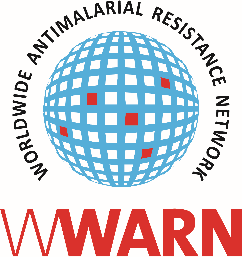 WorldWide Antimalarial Resistance Network Pharmacometric Scientific GroupVersion 1. Created 10 April 2019.WWARN is committed to supporting efficient and quality data collection and analysis for antimalarial drug research. As such we are sharing the NONMEM code used for this publication. NONMEM is a computer program, NONlinear Mixed Effects Modeling, used by WWARN’s Pharmacometric Scientific Group. For further information, please contact info@wwarn.org Please use the following reference:  WWARN NONMEM Code 2 file used to develop: Artemether-lumefantrine dosing for malaria treatment in young children and pregnant women: a pharmacokinetic-pharmacodynamic meta-analysis.F. Kloprogge, L. Workman, S. Borrmann, M. Tékété, G. Lefèvre, K. Hamed, P. Piola, J. Ursing, P.E. Kofoed, A. Mårtensson, B. Ngasala, A. Björkman, M. Ashton, S.F. Hietala, F. Aweeka, S. Parikh, L. Mwai, T.M.E. Davis, H. Karunajeewa, S. Salman, F. Checchi, C. Fogg, P.N. Newton, M. Mayxay, P. Deloron, J.F. Faucher, F. Nosten, E.A. Ashley, R. McGready, M. van Vugt, S. Proux, R.N. Price, J. Karbwang, F. Ezzet, R. Bakshi,  K. Stepniewska, N.J. White, P.J. Guerin, K.I. Barnes, J. Tarning. PLoS Medicine. 2018 Jun 12;15(6):e1002579.Read the full summary of the Antimalarial – Lumefantrine POP/PK Study Group $INPUT                ID 	; Patient ID           TIME 	; Time of sample            DV 	; Dependent variable (natural logarithm of observed concentrations, nmol/L)           WT 	; Body weight (covariate)            EVID 	; Event ID record            MDV 	; Missing dependent variable (1=missing)           AMT 	; Dose amount (μmol)           CMT 	; Compartment (1=dose, 2= lumefantrine, 4= desbutyl-lumefantrine)            PREG 	; Pregnancy (covariate; 0=non-pregnant, 1=pregnant)            LNPC 	; Parasite count (covariate; logarithm of parasite count)           DOSE 	; Lumefantrine dosage (covariate; mg/kg)$DATA             dataset.csv  IGNORE=#$SUBROUTINE             ADVAN5 TRANS1$MODEL                 COMP = (1) 	 ; Dose           COMP = (2) 	 ; Lumefantrine (LUM) central compartment            COMP = (3) 	 ; LUM peripheral compartment            COMP = (4) 	 ; Desbutyl-lumefantrine (DLF) central compartment             COMP = (5) 	 ; DLF peripheral compartment$PK;------------------------------------Dose covariate----------------------------------------------------------------------        D50 = THETA(12) 		; Dose (mg/kg) to reach 50% of full saturation effect       DS = 1 - (DOSE/(DOSE+D50) )		; Dose (mg/kg) covariate relationship ;------------------------------------------------------------------------------------------------------------------------------------;------------------------------------ Pregnancy covariate ----------------------------------------------------------------         PREGNANCY = (1 + THETA(13) * PREG)	; Linear covariate relationship for pregnancy;------------------------------------------------------------------------------------------------------------------------------------;------------------------------------Parasite biomass covariate-------------------------------------------------------------           PARASITE = ((LNPC /4.20)**THETA(14))	; Power covariate relationship for parasite biomass;--------------------------------------------------------------------------------------------------------------------------------------           TVCL	= THETA(1) *  ((WT/42)**0.75)	; Population LUM clearance           CL	= TVCL * EXP(ETA(1)) 	; Individual LUM clearance           TVV2	= THETA(2) * ((WT/42)**1)	; Population LUM central volume           V2	= TVV2 * EXP(ETA(2))	; Individual LUM central volume           TVQ1	= THETA(3) * ((WT/42)**0.75) 	; Population LUM inter-compartment clearance           Q1	= TVQ1 * EXP(ETA(3))	; Individual LUM inter-compartment clearance           TVV3	= THETA(4) * ((WT/42)**1)	; Population LUM peripheral volume           V3	= TVV3 * EXP(ETA(4))	; Individual LUM peripheral volume          TVKA	= THETA(5)  *   PREGNANCY	; Population absorption rate constant          KA	= TVKA * EXP(ETA(5))	; Individual absorption rate constant           TVF1	= THETA(6) * DS * PARASITE	; Population relative bioavailability           BXPAR 	= THETA(11)	; Box-Cox shape parameter           PHI 	= EXP(ETA(6))	; Exponential of IIV           ETATR 	= (PHI**BXPAR-1)/BXPAR	; Box-Cox tranfomation of IIV           F1	= TVF1 * EXP(ETATR)	; Individual relative bioavailability           TVV4	= THETA(7) * ((WT/42)**1)	; Population DLF central volume           V4	= TVV4 * EXP(ETA(7))	; Individual DLF central volume           TVCLM	= THETA(8) * ((WT/42)**0.75)	; Population DLF clearance           CLM	= TVCLM* EXP(ETA(8))	; Individual DLF clearance           TVQ2	= THETA(9) * ((WT/42)**0.75)	; Population DLF inter-compartment clearance           Q2	= TVQ2* EXP(ETA(9))	; Individual DLF inter-compartment clearance           TVV5	= THETA(10) * ((WT/42)**1)	; Population DLF peripheral volume           V5	= TVV5 * EXP(ETA(10))	; Individual DLF peripheral volume           K12 = KA	; Absorption rate constant           K23 = Q1/V2	; LUM distribution rate constant (COMP 2 --> 3)           K32 = Q1/V3	; LUM distribution rate constant (COMP 3 --> 2)           K24 = CL/V2	; LUM elimination rate constant (COMP 2 --> 4)           K45 = Q2/V4	; DLF distribution rate constant (COMP 4 --> 5)           K54 = Q2/V5	; DLF distribution rate constant (COMP 5 --> 4)           K40 = CLM/V4	; DLF elimination rate constant (COMP 4 --> 0)           S2 = V2/1000	; Scaling for LUM central volume           S4 = V4/1000	; Scaling for DLF central volume$ERROR            IF (CMT.EQ.2)   CP = A(2) / S2	; Predicted LUM plasma concentration            IF (CMT.EQ.4)   CP = A(4) / S4	; Predicted DLF plasma concentration            IF(CP.GT.0)  IPRED = LOG(CP)	; Natural logarithm of predictions            IF (CMT.EQ.2)     W = SQRT(SIGMA(1,1))	; LUM residual error            IF (CMT.EQ.4)     W = SQRT(SIGMA(2,2))	; DLF residual error            IRES = IPRED – DV	; Individual residual error            IWRES = IRES / W	; Individual weighted residual error            IF (CMT.EQ.2)    Y = IPRED + EPS(1)	; LUM additive residual error            IF (CMT.EQ.4)    Y = IPRED + EPS(2)	; DLF additive residual error;------------------------------------------------------------------------------------------------------------------------------------$THETA	; Initial estimates of theta            (0, 1.56)	; 1. LUM clearance            (0, 21.2)	; 2. LUM central volume of distribution            (0, 0.381)	; 3. LUM inter-compartment clearance            (0, 53.8)	; 4. LUM peripheral volume of distribution            (0, 0.0409)	; 5. Absoprtion rate constant            (1 FIX)	; 6. Relative bioavailability            (0, 2470)	; 7. DLF central volume of distribution            (0, 78.4)	; 8. DLF clearance            (0, 104)	; 9. DLF inter-compartment clearance            (0, 8650)	; 10. DLF peripheral volume of distribution            (-1, -0.449)	; 11. Box-Cox shape parameter            (3.86 FIX)	; 12. Dose (mg/kg) reaching 50% of full absoption             (-1, 0.513)	; 13. Pregnancy on absoprtion rate constant            (-1, -0.226)	; 14. Parasite biomass on relative bioavailability$OMEGA	; Initial estimates for omega           (0 FIX)	; 1. LUM IIV clearance           (0.803)	; 2. LUM IIV central volume           (0  FIX)	; 3. LUM IIV inter-compartment clearance           (0 FIX)	; 4. LUM IIV peripheral volume          (0 FIX)	; 5. IIV absorption rate constant           (0.289)	; 6. IIV relative bioavailability           (0.554)	; 7. DLF IIV central volume           (0.140)	; 8.  DLF IIV clearance           (0.115)	; 9. DLF IIV inter-compartment clearance           (0.205)	; 10 DLF IIV peripheral volume$SIGMA	; Initial estimates of sigma           (0.251)	; 1. LUM residual variability           (0.0560)	; 2. DLF residual variability $ESTIMATION   POSTHOC MAXEVAL=9999   METHOD=1 INTER 